September 2023Notification of intention to apply for a mineral claim within the White Cliffs Mineral Claims DistrictForm WC21 Mining Act 1992The person intending to lodge an application for a mineral claim must complete the information below and serve this notice and a map of the proposed mineral claim on all landholders of the land on which the proposed mineral claim is located. If there is more than one landholder, complete a separate notice for each landholder.Note:  For each landholder, a completed copy of this notice and map must be attached to your application for a mineral claim (Form WC2A).Landholder detailsIn accordance with section 177 of the Mining Act 1992, I give notice of my intention to apply for a mineral claim on land for which you are a landholder. The details of my proposed mineral claim are as follows: Applicant detailsSupporting information Why do I need to serve a notification to the landholder/s?If you intend to apply for a mineral claim, you must first serve notice (Form WC21) to all landholders of the land on which your proposed mineral claim is located. This is an obligation under section 177 of the Mining Act 1992. Why does my notification need to include a map of the land?The map is required to meet your obligations under clause 41(2) of the Mining Regulation 2016.The notice must include a map that identifies the location of your proposed mineral claim on their property. The map must be at least at 1:100,000 scale, clearly indicate the extent and location of that land relative to property boundaries and include man-made features such as roads, fences and buildings. When do I need to serve the notification on the landholder/s?You must serve the section 177 notice (Form WC21) on the landholder/s before lodging a mineral claim application.Keep a completed copy of this form and map to attach to your application for a mineral claim (Form WC2A). If you require assistance or more information, please contact:Mining, Exploration and GeoscienceSmall-Scale Titles TeamPhone: +61 2 6820 5200whitecliffs@regional.nsw.gov.auDocument controlApproved by: Executive Director, Assessments and Systems CM9 Reference: RDOC23/7461© State of New South Wales through Regional NSW 2023. The information contained in this publication is based on knowledge and understanding at the time of writing in September 2023. However, because of advances in knowledge, users are reminded of the need to ensure that the information upon which they rely is up to date and to check the currency of the information with the appropriate officer of the Regional NSW or the user's independent adviser.Privacy statement This information is collected by the Department for the purposes of assessing an application for an authorisation or an application associated with an authority as required by the Mining Act 1992 or Mining Regulation 2016. This information may also be used by the Department to comply with its public register and record-keeping requirements under the Mining Act 1992 and Mining Regulation 2016, to confirm applicant details in the event that subsequent applications are made and to establish and maintain databases to assist the Department with its work generally. Except for purposes required by law, your personal information will not be disclosed to third parties unless the disclosure is directly related to the purpose for which the information was collected, and the Department has no reason to believe you would object to the disclosure or you are reasonably likely to have been aware or have been made aware, that information of that kind is usually disclosed to that other person or body, or the Department believes on reasonable grounds that the disclosure is necessary to prevent or lessen a serious and imminent threat to the life or health of the individual concerned or another person.You may apply to the Department to access and correct any personal information the Department holds about you if that information is inaccurate, incomplete, not relevant or out of date.Version 1.2 September 2023Landholder detailsLandholder detailsNameHow the notice will be serveda)Located on the property known as: b) A map of my proposed mineral claim area is attached for your reference, prepared in accordance with section 177(2) of the Mining Act 1992 and clause 41(2) of the Mining Regulation 2016.A map of my proposed mineral claim area is attached for your reference, prepared in accordance with section 177(2) of the Mining Act 1992 and clause 41(2) of the Mining Regulation 2016.Applicant detailsApplicant detailsApplicant name(s) (person(s) or company applying for mineral claim)Contact person (if a company) AddressPhone (optional)Email (optional) DateSignatureAmendment scheduleAmendment scheduleAmendment scheduleDateVersion #AmendmentDecember 20221.0Form amended and issued for use. March 20231.1Form updated to reflect commencement of Mining Regulation 2016 on 1 March 2023. September 20231.2Form updated to include additional notes and supporting information on the requirement for s177 notice as well as number form sections. Form name simplified. 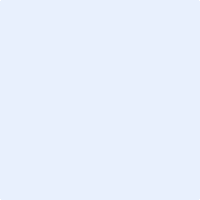 